جامعة محمد خيضر . بسكرة                                                           السنة الجامعية:  2019/2020كلية العلوم الاقتصادية و التجارية و علوم التسيير                                       السداسي 4                      قسم العلوم الاقتصادية -السنة الثانيــــة ليسانسالمقياس : إعلام آلــي  Créer une DiaporamaCréation de Diaporama :Vous pouvez créer un diaporama à exécution automatique en boucle qui se déroule en entier sans assistance ni intervention aucun des utilisateurs.On donne ici les étapes suivantes :Ouvrez la présentation.Sous l’onglet affichage/ groupe fenêtre/ cliquer sur Réorganiser tout.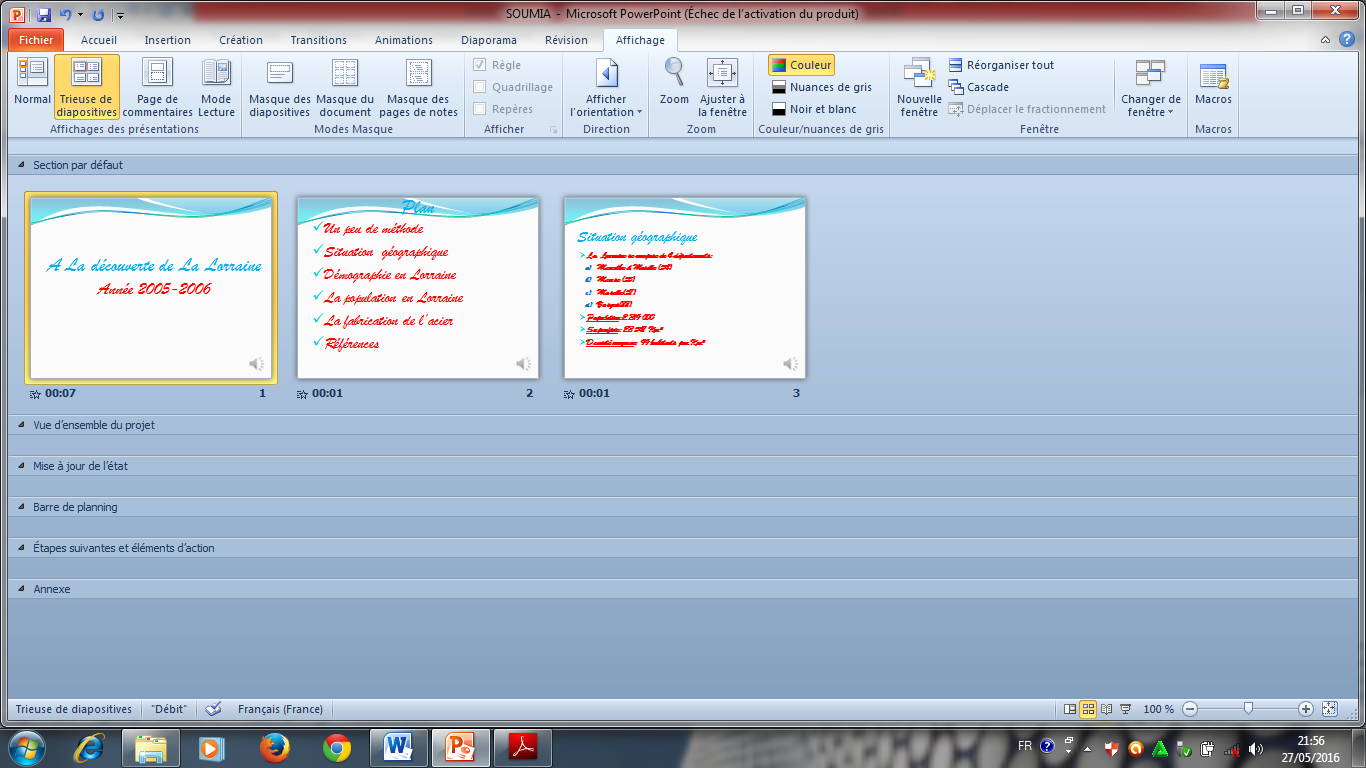 La fenêtre de la présentation apparait dans l’écran de power point.Sous l’onglet diaporama cliquez sur configurer le diaporama.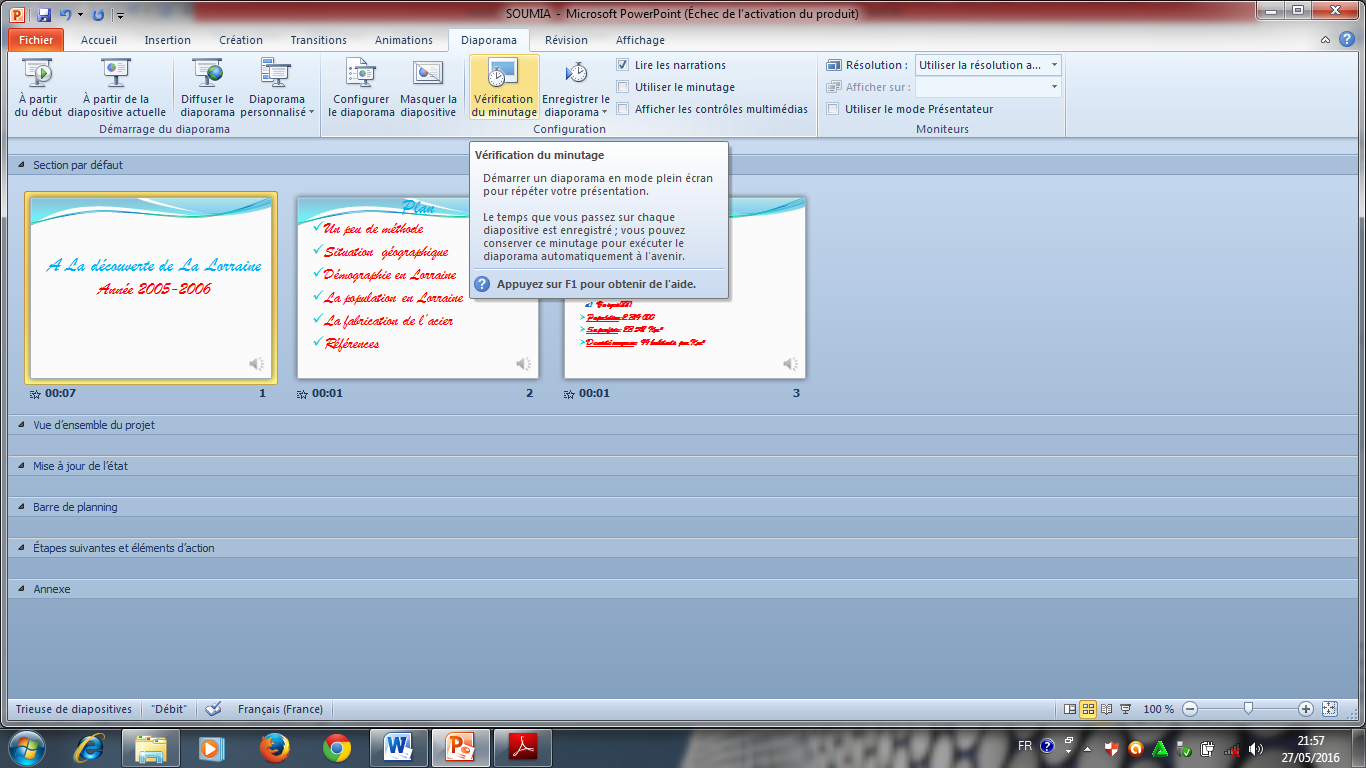 Une fenêtre paramètres du diaporama apparait :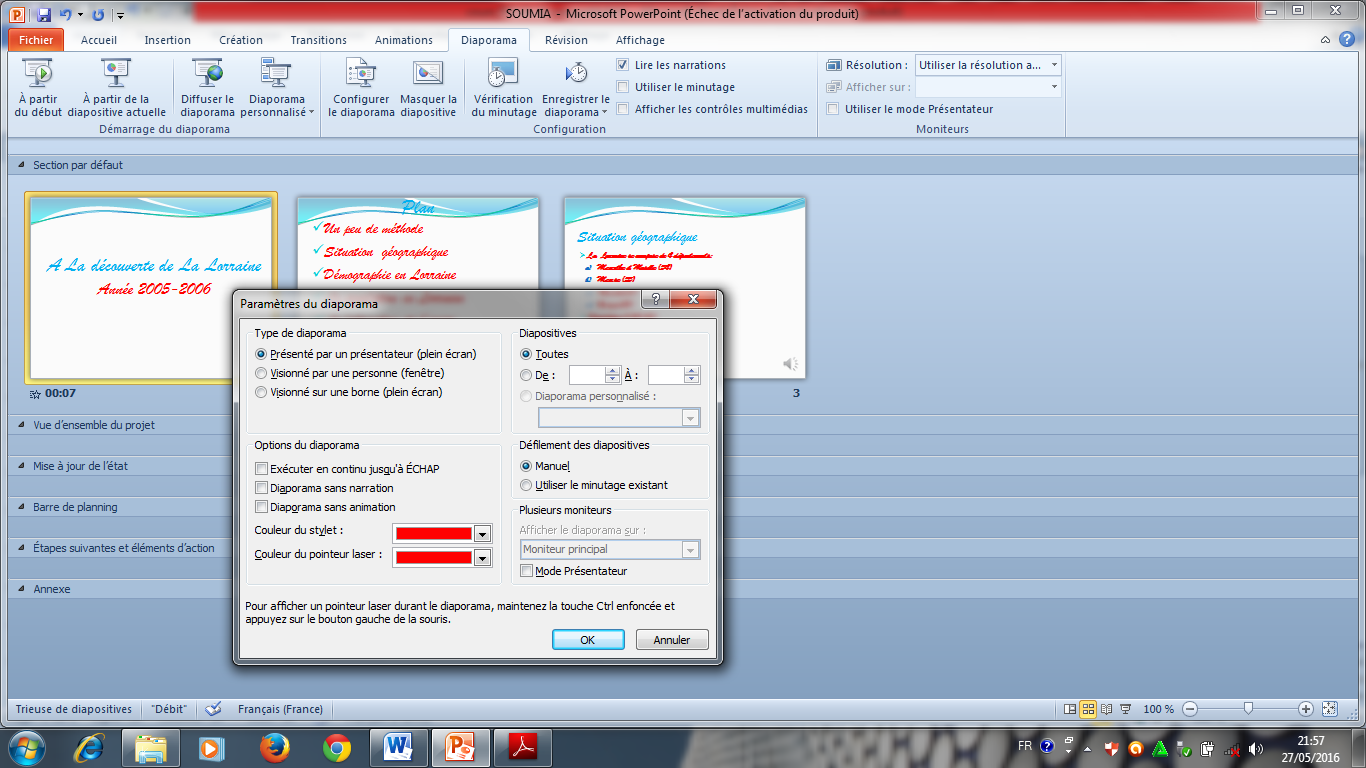 Dans la zone type de diaporama, activez le bouton visionné sur une borne(plein écran).Dans la section diapositives, vérifier que le bouton toutes est sélectionné.Dans la section défilement des diapositives, activez l’option utiliser le minutage existant.Cliquez sur OK.Cliquez sur le bouton trieuse de diapositives.Appuyez sur (Ctrl+A) pour sélectionner toutes les diapositives.Ouvrez l’onglet Transitions.Dans le groupe de commandes Accès à cette diapositives.Dans la section  passer à la diapositive suivante, cochez la case Automatiquement après, taper 3.Puis cliquez sur Appliquer partout.Cliquez sur le bouton  mode diaporama et visionner le diaporama.L’Animation dans une Présentation :Les effets d’animations permettent de contrôler la manière dont les graphismes et les points principaux d’une présentation apparaissent pendant la projection d’un diaporama.Pour cela suivez les étapes suivantes :Sélectionnez l’objet que vous voulez animer dans une diapositive.Sous l’onglet Animations /groupe Animations/ choisissez un effet d’animation (exemple : Balayer).Un numéro ou puce apparait à gauche de la diapositive.Pour ajouter d’autres effets d’animations cliquer sur la petite flèche du groupe animations.Choisissez un effet à appliquer et valider.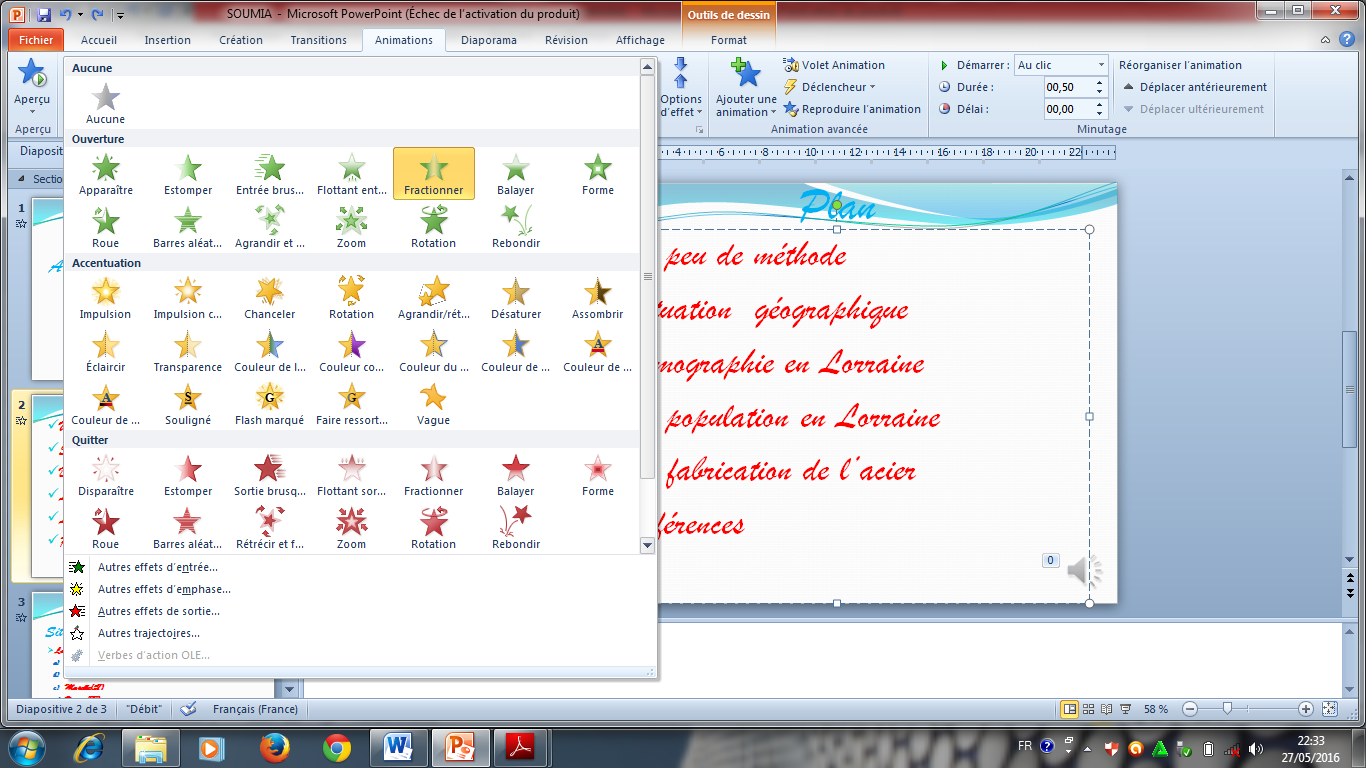 Visualiser du diaporama :Sous  l’onglet Diaporama, cliquez sur A partir du débutpour lire le diaporama à partir du début.Et cliquez sur à partir de la diapositive actuelle pour lire le diaporama à partir de la diapositive voulue.Ajouter des Transitions entre les Diapositives :Les transitions sont des animations qui marquent le passage d’une diapositive à l’autre en mode diaporama.Microsoft power point 2010 propose de très nombreux effets de transitions en voici quelques exemples :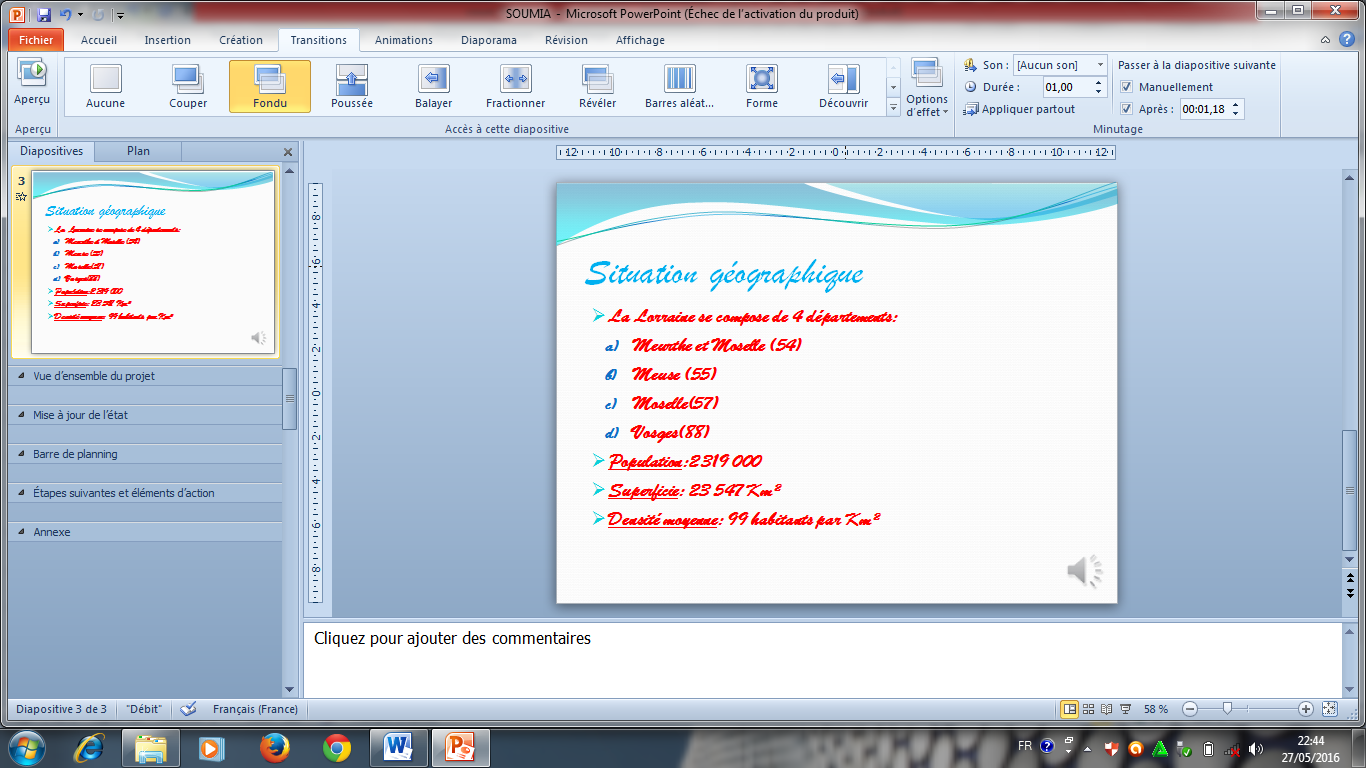 Cliquez sur la petite flèche Pour voir d’autres effets de transitions.Appliquer différentes Transitions aux Diapositives d’une Présentation :Sous l’ongle Accueil, cliquer sur miniature de diapo.Sous l’onglet Transitions/ groupe Accès à cette diapositive/ cliquer sur l’effet de transition voulue.Pour définir la durée de la transition, taper un numéro dans la zone : Durée.Pour ajouter un son à une diapositive choisissez un son dans la liste déroulante : son.